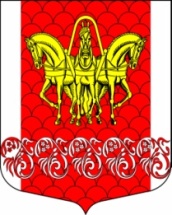 Администрациямуниципального образованияКисельнинское сельское поселениеВолховского муниципального районаЛенинградской областиПОСТАНОВЛЕНИЕот 02 декабря 2016 года  № 333Об утверждении положения о порядке разработки и утверждениясхем размещения нестационарных торговых объектов
на территории муниципального образования«Кисельнинское сельское поселение»Волховскогомуниципального района Ленинградской областиВ целях развития торговой деятельности на территории муниципального образования «Кисельнинское сельское поселение»Волховского муниципального района Ленинградской области, обеспечения стабильности прав хозяйствующих субъектов, осуществляющих торговую деятельность, и возможности долгосрочного планирования ими своего бизнеса, в соответствии с частью 1 статьи 39.36 Земельного кодекса Российской Федерации, Федеральным законом от 28.12.2009 № 381-ФЗ «Об основах государственного регулирования торговой деятельности в Российской Федерации», с учетом положений Федерального закона от 06.10.2003 № 131-ФЗ «Об общих принципах организации местного самоуправления в Российской Федерации» п о с т а н о в л я ю :1. Утвердить положение о порядке разработки и утверждения схем размещения нестационарных торговых объектов на территории муниципального образования «Кисельнинское сельское поселение»Волховского муниципального района Ленинградской области (приложение № 1).2. Утвердить схему размещения нестационарных торговых объектов, расположенных на земельных участках, в зданиях, строениях и сооружениях, находящихся в государственной и муниципальной собственности на территории МО «Кисельнинское сельское поселение» Волховского муниципального района Ленинградской области (приложение № 2).3. Постановление от 14 апреля 2011 года № 33 (в действующей редакции от 25 мая 2016года) «Об утверждении схемы размещения нестационарных торговых объектов» считать утратившим силу с момента вступления в силу настоящего постановления.4. Настоящее постановление подлежит официальному опубликованию в средствах массовой информации и размещению на официальном сайте администрации «Кисельнинское сельское поселение» в сети интернет.5. Настоящее Постановление вступает в силу после официального его опубликования.6. Контроль за исполнением постановления оставляю за собой.И.о. главы администрацииМО «Кисельнинское сельское поселение»                          Н.Л. СвинцоваИсп.Свинцова Н.Л., 48-191Положение о порядке разработки и утверждения схем размещения нестационарных торговых объектов
на территории муниципального образования «Кисельнинское сельское поселение»Волховского муниципального района Ленинградской области1. Общие положения1.1. Настоящим порядком определяются требования к схемам размещения нестационарных торговых объектов (далее – НТО) на территории муниципального образования «Кисельнинское сельское поселение»Волховского муниципального района Ленинградской области (далее - Схема), их разработке, согласованию и утверждению, внесению изменений в такие схемы.Требования, предусмотренные настоящим порядком, не распространяются на отношения, связанные с представлением мест нестационарной торговли при проведении ярмарочных, праздничных и иных массовых мероприятий, имеющих краткосрочный характер.1.2. Настоящий порядок разработан в целях обеспечения единства требований к организации торговой деятельности при размещении НТО на территории муниципального образования «Кисельнинское сельское поселение»Волховского муниципального района Ленинградской области, соблюдения прав и законных интересов юридических лиц и индивидуальных предпринимателей, осуществляющих торговую деятельность в НТО, соблюдения прав и законных интересов населения при размещении НТО на территории муниципального образования «Кисельнинское сельское поселение»Волховского муниципального района Ленинградской области, соблюдения требований о размещении не менее чем шестидесяти процентов от общего количества НТО для использования субъектами малого и среднего предпринимательства, осуществляющими торговую деятельность, достижения нормативов минимальной обеспеченности населения площадью торговых объектов, установленных Правительством Ленинградской области.1.3. Схема разрабатывается и утверждается администрацией муниципального образования «Кисельнинское сельское поселение»Волховского муниципального района.1.4. Схема - документ, включающий графическое изображение территории муниципального образования в масштабе 1:500-1:2000, на которое нанесены:- контуры существующих НТО и их идентификационные номера;- проектные (новые) места размещения НТО (могут располагаться только в границах красных линий с учетом линий градостроительного регулирования) и их идентификационные номера, а также текстовую часть (в форме таблицы), содержащую описание существующих НТО и проектных (новых) мест размещения НТО, структурированную по идентификационным номерам и выполненную по форме согласно приложению 1 к настоящему порядку.1.5. Специализация НТО - торговая деятельность, при которой восемьдесят и более процентов всех предлагаемых к продаже товаров от их общего количества составляют товары одной группы, за исключением деятельности по реализации печатной продукции.Специализация НТО по реализации печатной продукции определяется, если пятьдесят и более процентов всех предлагаемых к продаже товаров от их общего количества составляет печатная продукция.1.6. Комиссия муниципального образования по вопросам размещения НТО (далее - комиссия) - коллегиальный орган, образуемый на основании постановления администрации «Кисельнинское сельское поселение» для разработки проекта Схемы на территории муниципального образования, внесения изменений в утвержденную Схему, рассмотрения заявлений о предоставлении права на размещение НТО, выполнения иных функций, предусмотренных положением о комиссии. 2. Порядок разработки Схемы размещения НТО2.1. Последовательность процедур при разработке и утверждении Схемы на территории муниципального образования «Кисельнинское сельское поселение»Волховского муниципального районаЛенинградской области описана в блок-схеме (приложение 2 к настоящему порядку).2.2. Разработка Схемы включает в себя выявление и фиксирование существующих НТО, мест их размещения, документов, подтверждающих право на размещение НТО, и проектирование новых мест размещения.Все выявленные НТО, имеющие документы, подтверждающие право на их размещение, включаются в проект Схемы с присвоением им последовательных идентификационных номеров.В случае выявления НТО, не имеющих документов, подтверждающих право на их размещение, Уполномоченный орган направляет собственнику или правообладателю НТО требование об освобождении земельного участка.2.3. Проектирование новых мест размещения НТО осуществляется в соответствии с требованиями законодательства и с учетом настоящего порядка.Проектные (новые) места размещения НТО могут располагаться только в границах красных линий, т.е. в границах территорий общего пользования, за исключением зон с особыми условиями использования территорий. За пределами границ территорий общего пользования располагать места размещения НТО запрещается.2.4. Администрацией муниципального образования «Кисельнинское сельское поселение»Волховского муниципального района могут быть разработаны требования к НТО, местам их размещения, в том числе их благоустройству.3. Порядок утверждения Схемы размещения НТО3.1. Разработанный проект Схемы согласовывается комиссией и утверждается постановлениемадминистрации муниципального образования «Кисельнинское сельское поселение»Волховского муниципального района.3.2. Утвержденная Схема подлежит опубликованию в средствах массовой информации, а также размещается на официальном сайте администрации «Кисельнинское сельское поселение»в информационно - телекоммуникационной сети «Интернет» для ознакомления заинтересованными лицами.3.3. Копия постановления администрации муниципального образования «Кисельнинское сельское поселение»Волховского муниципального района об утверждении Схемы, а также сама Схема, прилагаемые к ней документы направляются в комитет по развитию малого, среднего бизнеса и потребительского рынка Ленинградской области (далее - Комитет) в течение семи рабочих дней со дня утверждения для размещения на официальном сайте Комитета в информационно-телекоммуникационной сети «Интернет».4. Порядок внесения изменений в утвержденные Схемы4.1. Изменения в Схему вносятся в следующих случаях:4.1.1. Истечение периода размещения существующего НТО, включенного в Схему;4.1.2. Отказ правообладателя НТО от дальнейшего использования права размещения НТО;4.1.3. Вступление в законную силу решения суда, предписывающего внести изменения в Схему или предполагающего такие изменения;4.1.4. Результаты рассмотрения актов прокурорского реагирования, предписаний следственных органов, органов Министерства внутренних дел Российской Федерации, предполагающих внесение изменений;4.1.5. Решение органов местного самоуправления о внесении изменений в Схему;4.1.6. Необходимость до истечения периода размещения НТО в предоставлении нового места размещения НТО взамен имеющегося в случае утверждения генерального плана, правил землепользования и застройки муниципального образования, проекта планировки территорий либо внесения в них изменений;4.1.6. Приведение утвержденных Схем в соответствие с настоящим порядком;4.1.7. Принятие комиссией решения по результатам рассмотрения заявлений от: - правообладателя НТО, включенного в Схему, о продлении срока размещения НТО;- правообладателя НТО, включенного в Схему, об отказе дальнейшего использования права размещения НТО;- заинтересованного лица о предоставлении права на размещение НТО в месте размещения, предусмотренном Схемой;- заинтересованного лица о включении в Схему места размещения НТО, ранее не предусмотренного Схемой (далее - заявители).4.1.8. Решение Комиссии о лишении права на размещение НТО.4.2. Уполномоченный орган с учетом мнения комиссии принимает решение о внесении изменений в Схему в форме постановления администрации муниципального образования «Кисельнинское сельское поселение»Волховского муниципального района.4.3. Правовой акт о внесении изменений в Схему подлежит опубликованию и вступает в силу после его официального опубликования. Копия указанного правового акта с приложениями направляется (вручается) заявителю в срок не позднее пяти дней с даты вступления в силу.4.4. Копия постановления администрации муниципального образования «Кисельнинское сельское поселение»Волховского муниципального района о внесении изменений в Схему, а также сама Схема и прилагаемые к ней документы в новой редакции направляются в Комитет в течение семи рабочих дней со дня утверждения для размещения на официальном сайте Комитета в сети Интернет.Схема размещения нестационарных торговых объектов на территории муниципального образования Ленинградской области (текстовая часть)Блок-схема процедуры разработки и утверждения Схемы на территории муниципального образования «Кисельнинское сельское поселение»Волховского муниципального районаЛенинградской областиРассылка:Папка Постановления главы администрации МО «Кисельнинское СП» - 1Сектор по УИиЗВ – 1Комитет по экономике и инвестициямВМР - 1Приложение № 2УТВЕРЖДЕНОпостановлением и.о.главы администрацииМО «Кисельнинское СП»от  «02»декабря 2016г. № 333СХЕМАРазмещения нестационарных торговых объектов, расположенных на земельных участках, в зданиях, строениях и сооружениях, находящихся в государственной и муниципальной собственности, на территории МО «Кисельнинское сельское поселение»Волховского муниципального районаСХЕМАразмещения нестационарных торговых объектов на земельных участках в зданиях, строениях и сооружениях, находящихся в государственной и муниципальной собственности, на территории дер. Кисельня МО «Кисельнинское сельское поселение» Волховского муниципального района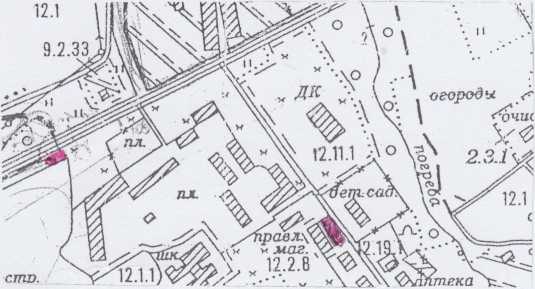 СХЕМАразмещения нестационарных торговых объектов на земельных участках в зданиях, строениях и сооружениях, находящихся в государственной и муниципальной собственности, по деревням МО «Кисельнинское сельское поселение» Волховского муниципального района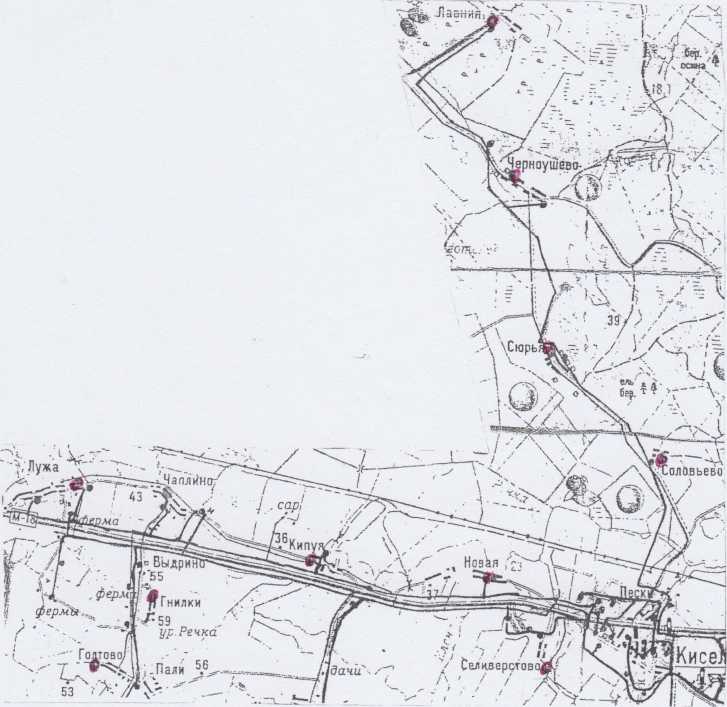 Приложение № 1УтвержденоПостановлением и.о. главы администрации МО «Кисельнинское сельское поселение»от «02» декабря 2016 г. № 314Приложение № 1
к порядку разработки и утверждениясхем размещения нестационарных
торговых объектов на территориимуниципального образования «Кисельниснкое сельское поселение»Волховского муниципального района
Ленинградской областиИденти-
фикаци-
онный номер НТО Место размещения НТО (адресный ориентир)Вид НТО Площадь НТО (кв. м.)Специа-
лизация НТО Правооб-
ладатель НТО (наиме-
нование, ИНН)Рекви-
зиты доку-
ментов на разме-
щение НТО Является ли правооб-
ладатель НТО субъектом малого и (или) среднего предпри-
нима-
тельства (да/нет)Период разме-
щения НТО (с _ по _)123456789**** Графа 3 заполняется в соответствии с ГОСТ Р 51303-2013.
     
     ** Если место размещения НТО свободно, в графе ставится прочерк.* Графа 3 заполняется в соответствии с ГОСТ Р 51303-2013.
     
     ** Если место размещения НТО свободно, в графе ставится прочерк.* Графа 3 заполняется в соответствии с ГОСТ Р 51303-2013.
     
     ** Если место размещения НТО свободно, в графе ставится прочерк.* Графа 3 заполняется в соответствии с ГОСТ Р 51303-2013.
     
     ** Если место размещения НТО свободно, в графе ставится прочерк.* Графа 3 заполняется в соответствии с ГОСТ Р 51303-2013.
     
     ** Если место размещения НТО свободно, в графе ставится прочерк.* Графа 3 заполняется в соответствии с ГОСТ Р 51303-2013.
     
     ** Если место размещения НТО свободно, в графе ставится прочерк.* Графа 3 заполняется в соответствии с ГОСТ Р 51303-2013.
     
     ** Если место размещения НТО свободно, в графе ставится прочерк.* Графа 3 заполняется в соответствии с ГОСТ Р 51303-2013.
     
     ** Если место размещения НТО свободно, в графе ставится прочерк.* Графа 3 заполняется в соответствии с ГОСТ Р 51303-2013.
     
     ** Если место размещения НТО свободно, в графе ставится прочерк.Приложение №2
к порядку разработки и утверждениясхем размещения нестационарных торговых
объектов на территориимуниципального образования «Кисельнинское сельское поселение»Волховского муниципального района
Ленинградской областиИденти-
фикаци-
онный номер НТО Место размещения НТО (адресный ориентир)Вид НТОПлощадь НТО (кв.м.)Специализация НТОПравообладатель НТО (наимено- вание, ИНН)Реквизиты документов на размещение НТО Является ли право- обладатель НТО субъектом малого и (или) среднего предпринима-
тельства (да/нет)Период разме-
щения НТО (с _ по _)1234567891дер. Кисельня ул. Централь- ная  у д. 13АТорговая площадка200.00Продовольсвен. и непрод. товарыМО «Кисель- нинское СП»Постановление и.о. главы администрации от «02» декабря 2016г. №314--2дер.Кисельня, ул.Централь- ная д.20Палатки, лотки, автофур- гоны600.00Продовольсвен. и непрод. товарыМО «Кисель- нинское СП»Постановление и.о. главы администрации от «02» декабря 2016г. №314--3дер. СоловьевоАвтолавка10,00Смешанные товарыРАЙПОПостановление и.о. главы администрации от «02» декабря 2016г. №314да4дер. СюрьяАвтолавка10,00Смешанные товарыРАЙПОПостановление и.о. главы администрации от «02» декабря 2016г. №314да5дер. ЧерноушевоАвтолавка10,00Смешанные товарыРАЙПОПостановление и.о. главы администрации от «02» декабря 2016г. №314да6дер. ЛавнияАвтолавка10,00Смешанные товарыРАЙПОПостановление и.о. главы администрации от «02» декабря 2016г. №314да7дер. ГолтовоАвтолавка10,00Смешанные товарыРАЙПОПостановление и.о. главы администрации от «02» декабря 2016г. №314да8дер. ГнилкиАвтолавка10,00Смешанные товарыРАЙПОПостановление и.о. главы администрации от «02» декабря 2016г. №314да9дер. НоваяАвтолавка10,00Смешанные товарыРАЙПОПостановление и.о. главы администрации от «02» декабря 2016г. №314да10дер. КипуяАвтолавка10,00Смешанные товарыРАЙПОПостановление и.о. главы администрации от «02» декабря 2016г. №314да11дер. ЛужаАвтолавка10,00Смешанные товарыРАЙПОПостановление и.о. главы администрации от «02» декабря 2016г. №314да12дер. СеливерстовоАвтолавка10,00Смешанные товарыРАЙПОПостановление и.о. главы администрации от «02» декабря 2016г. №314да